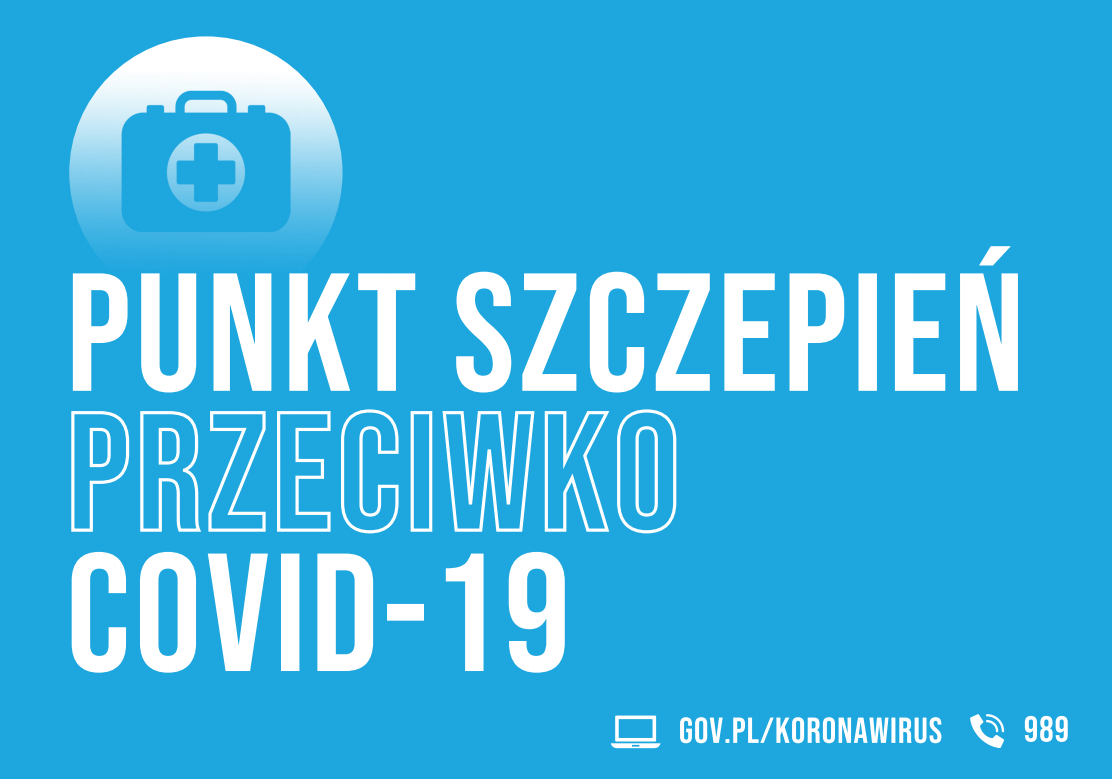 PROSIMY O SYSTEMATYCZNE ODWIEDZANIE NASZEJ STRONY INTERNETOWEJ, PONIEWAŻ INFORMACJA POTRAFI ZMIENIAĆ  SIĘ W CIĄGU DNIAW naszym Zakładzie punktami szczepień są Gminne Ośrodki Zdrowia oraz Przychodnie Rejonowe Nr 1 i 2 w Hajnówce, gdzie telefonicznie można zarejestrować termin szczepienia. Do zapisu wystarczy numer PESEL oraz numer telefonu kontaktowego. Jeśli podasz numer telefonu komórkowego otrzymasz SMS z potwierdzeniem umówienia wizyty na szczepienie.Rejestracja do szczepienia przeciwko COVID-19 możliwa jest poprzez:Rejestrację telefoniczną bezpośrednio do Szpitala w Hajnówce  POD NUMEREMTel. 790 269 000Tel. 85 6829183Przychodnia Rejonowa Nr 1od poniedziałku do piątku w godz. 8.00 – 18.00Hajnówka, ul. Piłsudskiego 10tel. 85 682 90 06 (rejestracja)Przychodnia Rejonowa Nr 2 (mieszcząca się w budynku  szpitala)od poniedziałku do piątku w godz. 8.00 – 15.35Hajnówka, ul. Doc. Adama Dowgirda 9tel. 85 682 91 73 (rejestracja)Punkt szczepień przeciwko Covid-19 w szpitalu zlokalizowany jest w głównym budynku szpitala, prosimy kierować się do wejścia głównego od strony parkingu.Gminny Ośrodek Zdrowia w Białowieżyod poniedziałku do piątku w godz. 8.00 – 15.35Białowieża, ul. Puszczańska 2tel. 85 667 24 68Gminny Ośrodek Zdrowia w Czeremszeod poniedziałku do piątku w godz. 8.00 – 15.35Czeremcha, ul.Duboisa 13tel. 85 685 00 00Gminny Ośrodek Zdrowia w Dubiczach Cerkiewnychponiedziałki, środy i piątki 8.00 – 12.30; wtorki i czwartki 10.30 – 15.30Dubicze Cerkiewne, ul. Główna 63tel. 85 685 20 05Gminny Ośrodek Zdrowia w Narewceod poniedziałku do piątku w godz. od 8.00 do 15.35Narewka, ul. Kolejowa 1tel. 85 685 80 10; tel. 85 685 86 90 (Poradnia Dziecięca)Gminny Ośrodek Zdrowia w Narwiod poniedziałku do piątku w godz. od 8.00 do 15.35Narew, ul. Kościelna 5tel. 85 681 60 35.UWAGA !Przestrzeganie zasad reżimu sanitarnego przez pacjentów czekających na szczepienie.zachowaj dystans od innych osób czekających na szczepienie, co najmniej 1,5 metra,noś maseczkę w taki sposób, aby zakrywała usta i nos,zdezynfekuj ręce po wejściu do punktu szczepień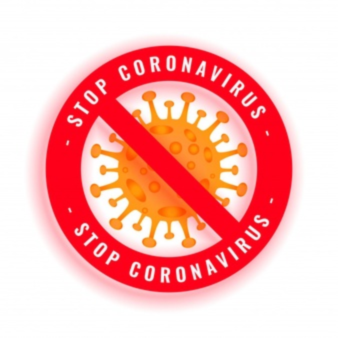 